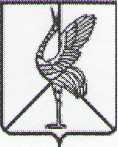 Совет городского поселения «Шерловогорское»муниципального района «Борзинский район» Забайкальского краяРЕШЕНИЕ30 августа 2022 года                                                                                      № 42 поселок городского типа Шерловая ГораО внесении изменений в Положение о размере и условиях оплаты труда муниципальных служащих городского поселения «Шерловогорское», утвержденное решением Совета городского поселения «Шерловогорское» от 20.12.2016 года № 19В соответствии с Трудовым кодексом Российской Федерации, статьей 22 Федерального закона от 2 марта 2007 года № 25-ФЗ «О муниципальной службе в Российской Федерации», статьей 9 Закона Забайкальского края от 29 декабря 2008 года № 108-ЗЗК «О муниципальной службе в Забайкальском крае», Постановлением администрации муниципального района «Борзинский район» от 24 мая 2022 года № 199 «О внесении изменений в методику расчета нормативов формирования расходов на содержание органов местного самоуправления городских сельских, поселений муниципального района «Борзинский район», статьей 38 Устава городского поселения «Шерловогорское», Совет городского поселения «Шерловогорское» решил:Приложение к Положению о размере и условиях оплаты труда муниципальных служащих городского поселения «Шерловогорское», утвержденное решением Совета городского поселения «Шерловогорское» от 20 декабря 2016 года № 19 изложить в новой редакции:«Размеры должностных окладов муниципальных служащихгородского поселения «Шерловогорское»2. Признать утратившим силу решение Совета городского поселения «Шерловогорское» от 24 декабря 2019 года № 186 «О внесении изменений в Положение о размере и условиях оплаты труда муниципальных служащих городского поселения «Шерловогорское», утвержденное решением Совета городского поселения «Шерловогорское» от 20.12.2016 года № 19».3. Настоящее решение вступает в силу на следующий день после дня его официального опубликования (обнародования) и распространяется на правоотношения, возникшие с 01 июля 2022 года.  4. Настоящее решение подлежит официальному опубликованию в периодическом печатном издании газете «Вестник городского поселения «Шерловогорское» и обнародованию на специально оборудованном стенде в фойе 2 этажа административного здания администрации городского поселения «Шерловогорское» по адресу: Забайкальский край, Борзинский район, пгт. Шерловая Гора, ул. Октябрьская, д. 12, а также размещению на сайте муниципального образования в информационно-телекоммуникационной сети «Интернет» (www.шерловогорское.рф). Председатель городского                                       Глава городскогопоселения «Шерловогорское»                                  поселения «Шерловогорское»       __________ Т.М.Соколовская                                   _______________ А.В.Панин                                                  №п/пНаименование должности муниципальной службы% от оклада главыДолжностной оклад (рублей в месяц)1Заместитель руководителя администрации80%60292Начальник отдела60%45223Главный специалист51%3843